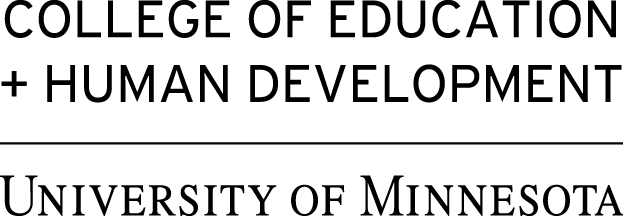 Ogolaashaha ay ardaygu ogolaanayaan iney ka qayb qaataan Qiimeynta Waxqabadka MacalinkaWaalidka/Mas’uulka qaaliga ahow:Waxaan ka bartaa Macalinimo Jaamacada Minnesota.Waxaana hada macalin ka ahay ilmahaaga fasalkiisa anigoo wali tababar macalinio qaata. Si aan u gabagabeeyo qaadashada shahaadadayda macalinimida, waxaan u baahnahay in aan iska duubo cajalad fiidyowah  anigoo wax baraya ardayda cajaladaas waa in ay ku jiraan tusaalooyin muujinaya hawlihii ay ardayda aan macalinka u ahaye ay soo qabteen. Cajalada iyo akhbaarta ku duubani waxay qayb ka yihiin Qiimeynta Macalinka Wax qabadkiisa lagu sameeyo. Waxaan halkaan kaaga codsanayaa in aad ii ogolaato in aan ilmahaaga cajaladaas wax baridayda ka hadlayasa ku dari karo, sidoo kale iyana waxaan kaa codsanayaa in aad ii ogolaato in aan ku dari karo oo ay qayb ka mid ah Qiimeynta Wax qabadka Macalinka ay noqoto wixii ilmahaagu uu fasalka ku bartay qaar ka mid ah.  	Ardayna magaciisa lagu qori mayo wixii qoraal ah ee waxbarida ku saabsan ee la gubiyo, qoraaladaasna waa la xafidi oo la dhowri mar walba. Cajaladan fiidyowga ah ee la duubayo iyo ardayga wixii uu bartay ee aan gudbiyaa midna ma aha wax cid kale ama dad kale ay arkayaan. Wixii qoraal ah ee anigu aan gudbiyo waxaa eegi kara uun kuliyadayda Jaamacada Minnesota ka tirsan.. Xaashida halkan ku lifaaqan waxaa loo adeegsan in lagu diiwaan geliyo ogolaanshahaaga. 	Cajalada fiidyowga ah iyo wixii hawl ah ee ardaygu qabtay:Waa la xafadi oo waa sir (dhamaan wixii magac ah oo dhan waa laga tirtiri oo waa laga reebi hawsha uu ardaygu qabtay )Waxaa loo isticmaali uun in lagu qiimeeyo wax qanadkayga macalinimo, ee ma aha mid lagu qiimeynayo waxqabadka ardaygaWaxaa uun eegi mashruuca shahaado siinta macalinka  si la ii siiyo jawaab celin ah sidii aan u  sii hagaajin lahaa macalinimadaydaWaxaan loo diri qoraalada imtixaan saxe tababaran waxaana loogu diri shabakada internaaka ah oo tiro sir ah lagu furan karo uunWaa la baa’in lana tirtiri kolka laga maaro oo aan loo baahnayn in mar dambe loo  isticmaalo Qiimeynta Waxqabadka MacalinkaHadii aad dooratid  in ilmahaaga sawirkiisa iyo wixii uu qabtay midna aan lagu darin Qiimeynta Waxqabadka Macalinka , ilmahaaga mar walbaba sidii hore ee wax loo bari jirey ayaa fasalka wax loogu bari isaga iyo dhamaan ardayda kaleba. Waa ku mahadsan tahay fursadaan waxbarasho ee macalinka ilmahaagu uu wax ku baranayo ee aad i siisey  iyo ogolaanshaha aad ii ogolaatay in aan noqdo macalin taabo gal ah si hoose ugu  kuul gala wax baridiisa iyadoo la tixraacyo Qiimeynta Waxqabadka.  Mahadsanid,_______________________________(Saxiixa Macalinka Tababarka wali ku jira)--------------------------------------------------------------------------------------------------------------------------------------------------------OGOLAANSHAHA Waalidka ama Mas’uulka ardayga ka yar da’da 18 ka sano Waxaan ahay Waalidka /ama cida mas’uulka ah  ardayga magaciisu hoos ku xusan yahay. Waan fahamsanahay isticmaalka loo isticmaali sawirka codka, ama shaqada dugsiga mashruuca Qiimenta Macalinka ee waraaqdan kore lagu xusay . _____ ANIGU waxaan halkan ku ogolaanayaa in lagu dari karo oo lagu duubi ilmahayga sawirkiisa iyo codkiisa iyo waxbarashada joogtada ee ilmahagu fasalka ku qaato cajalad  fiidyow ah cajaladaas oo loo adeegsan doono Qiimeynta Waxqabadka Macalinka._____ ANIGU MA OGOLI in fiidyow laga duubo ilmahayga ama in loo isticmaalo waxbarashada ilmahagua Qiimeynta Wax qabadka Macalinka  Magaca Ardayga: __________________________________ Dugsiga Ardayga: _______________________________Saxiixa Waalidka/mas’uulka: _________________________________  Taariikhda: ____________________________OGOLAANSHAHA ardaygda  da’doodu ka weyn tahay 18 ka sanoANIGU waa fahamsahanay isticmaalka sawirkayga, codkayga loo  isticmaalayo  Qiimeynta Wax qabdadka Mcalinka ee kor ku xusan. _____ ANIGU waxaan halkan ku ogolaanayaa in lagu dari karo oo la ga duubi karo sawirkayga iyo codkayga iyo waxbarashada joogtada ee fasalka aan ku qaato cajalad  fiidyow ah cajaladaas oo loo adeegsan doono Qiimeynta Waxqabadka Macalinka._____ ANIGU MA OGOLI in wax fiidyow ah la iga duubo ama in loo isticmaalo waxbarashadayda fasalka Qiimeynta Wax qabadka Macalinka  Magaca Ardayga: __________________________________  Dugsida Ardaga: ___________________________Saxiixa Ardayga: ___________________________  Taariikhda: _________________ Taariikhda Dhalashada: ___/___/___ 